Pacific Lutheran University Health Center Club Sports Pre-Participation Physical Review and Medical History2017-2018 Academic Year Today’s date__________________Name _______________________________________________________ Birth date ________________PLU ID ___________________    Sport(s)____________________________________________________Please list all of the prescription and over-the counter medicines and supplements (herbal and nutritional) that you are currently taking ________________________________________________________________________________Do you have any allergies?        Yes         No    If yes, please identify specific allergies below:Medicines		Pollen		 Food		Stinging insectsExplain all “Yes” answers belowIn the last year, has a healthcare provider ever denied or restricted your participation in sports for any reason?      Yes         No    Do you have any new or ongoing medical conditions?   If so, please identify them below:     Asthma          Anemia               Diabetes           Infections        Other- please, provide details below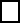 ___________________________________________________________________________________Since last season, have you had any injuries which caused you to lose time from your sport or classes?         Yes         No    If yes, please explain:Do you have a bone, muscle, or joint injury that bothers you?       Yes         No    Have you had a head injury or concussion in the last year?       Yes         No    Do you worry about your weight?       Yes         No    Have you ever had an eating disorder?      Yes         No    Do you have any concerns that you would like to discuss with the healthcare provider? Attestation and ConsentI hereby state that—to the best of my knowledge, my answers to the above questions are complete and correct.Signature of athlete _________________________________________________ Date _______________Signature of parent/guardian (if under age 18)_____________________________ Date _______________ As a student and/or parent or legal guardian, I consent to a comprehensive medical examination, electrocardiography, and laboratory testing as required for athletic participation. I also consent to any charges incurred for sickle cell trait screening in the event the above if the student elects to undergo this test. There are no charges for the medical examination.